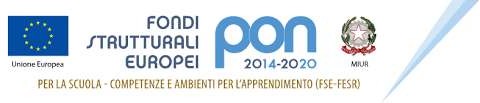 Prot. n.                                                                                                        Messina, Graduatoria Esperti PON FSE Avviso ad evidenza pubblica prot. n. 8306 del 23/09/2021Fondi Strutturali Europei – Programma Operativo Nazionale (PON E POC)“Per la scuola, competenze e ambienti per l’apprendimento” 2014-2020 Avviso pubblico prot. 9707 del 27 aprile 2021 “Apprendimento e socialità”, finanziato con FSE e FDR Asse I – Istruzione – Obiettivi Specifici 10.1, 10.2 e 10.3 – Azione 10.1.1 Sostegno agli studenti caratterizzati da particolari fragilità - Sottoazione 10.1.1A Interventi per la riduzione della dispersione scolastica e per il successo scolastico degli studenti - Autorizzazione progetto Riscopriamo la socialità!    Insieme Musica (30 h)Avverso la presente graduatoria è possibile presentare motivato reclamo entro cinque giorni dalla data di pubblicazione.Il Dirigente Scolastico Prof. Giovanna De FrancescoSotto-azioneCodice identificativo progettoTitolo moduloImporto autorizzato10.1.1A10.1.1A-FSEPON-SI-2021-437Riscopriamo la socialità!€ 15.246,00 CIG:          //CIG:          //CUP:     F23D21001630007   CUP:     F23D21001630007   CandidatoPunteggio1) Carrubba Agnese pt. 40